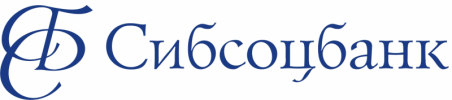 АНКЕТА 
(заемщика, залогодателя, поручителя)
Может заполняться в рукописном или печатном виде, в том числе кредитным работником со слов анкетируемого.Все пункты обязательны для заполнения.Роль в предполагаемой сделке: ФИО анкетируемого мобильный телефон         домашний телефон Дата рождения  Место рождения Место прописки / место жительстваПаспортные данныеСерия   Номер    Дата выдачи  Код подразд.Кем выдан  Сведения о регистрации брака:         ФИО супруга (супруги) доход супруга (супруги) ниже прожиточного min  наличие брачного договора  Место работы анкетируемого  адрес подразделение / отдел  должность рабочий т.   стаж работы, лет: на данном предприятии  общий Сведения о дополн. доходах (работа по совместительству, проценты, дивиденды, алименты и пр.) Наименование места работы/вида доходов: 1)  2)  3) Сведения об иждивенцах и родственниках, совместно ведущих хозяйство: Имущество: Вклады в банке Собственные неисполненные обязательства Обязательства за третьих лиц (поручительства, гарантии)  Являетесь ли Вы (либо родственники, совместно ведущие хозяйство) учредителем (акционером) в какой-либо организации?  	Являетесь ли Вы в настоящее время ответчиком, третьим лицом в судебных инстанциях (Арбитражный суд, суд общей юрисдикции, третейский суд, мировой суд)?	 	     Если «да», поясните Ведется ли в отношении Вас исполнительное производство службой судебных приставов
(на дату заполнения анкеты)?								     Являетесь ли Вы публичным должностным лицом?	 				     Если Ваш ответ «ДА», укажите каким публичным должностным лицом Вы являетесь:Является ли бенефициарным владельцем иное лицо (лицо, которое имеет возможность контролировать Ваши действия)? 							     Если «да», заполните ФИО бенефициарного владельца  Имеется ли лицо, к выгоде которого Вы действуете, в том числе на основании агентского договора, договоров поручения, комиссии и доверительного управления? 		     Если «да», заполните ФИО этого лица  К АНКЕТЕ ПРИЛОЖЕНЫ следующие документы:Расчет (форма 6-НДФЛ)/ Справка о доходах и суммах налога ФЛ (п.3 ст.230 НК РФ)/ Справка из СФР о начислении пенсии/ пр.документы. «____»______________ 20____г.	/________________/________________________________________                                                                  подпись                          ФИО полностью собственноручно     Благодарим Вас за честные ответы! Заключение сотрудника ОЭБ:   Проверка достоверности предоставленных данных осуществлена по п. 3,4,5,6,8,9,12,14,16,17,19 анкеты   Информация по п.___________________________ анкеты недостоверна.___________________________________________________________________________________________
«____»________________ 20____г         ___________________________________/_____________________/                                                                                      Ф.И.О                                                     подписьЗаполняется кредитным работником при сопровождении кредитаПриложение 1Согласие на обработку персональных данных (ПДн)Настоящим я,  (ФИО собственноручно) паспорт: серия  , номер  , дата выдачи  , кем выдан , адрес регистрации ,свободно, своей волей и в своем интересе ДАЮ СОГЛАСИЕ «СИБСОЦБАНК» ООО (ИНН 2224009042, юридический адрес: 656049, Алтайский край, г. Барнаул, пр-кт Ленина, д.61а) на обработку персональных данных, указанных в АНКЕТЕ и предоставляемых документах, а также полученных из иных разрешенных источников, на следующих условиях:- обработка персональных данных может осуществляться как с использованием средств автоматизации, так и без использования таких средств, и включает в себя следующие действия: сбор, запись, систематизацию, накопление, хранение, уточнение (обновление, изменение), извлечение, использование, обезличивание, блокирование, удаление, уничтожение персональных данных, а также передачу (предоставление, доступ) такой информации третьим лицам1и получение документов от третьих лиц1.- согласие даётся мной с целью осуществления преддоговорного взаимодействия (проверки достоверности предоставленных мной сведений, проверки и оценки платежеспособности и кредитоспособности, получения Банком результатов такой оценки, рассмотрения Банком возможности заключения со мной любых договоров и соглашений, принятия решения о предоставлении мне услуг, предоставления мне информации о результатах рассмотрения заявления,  или совершения иных действий, порождающих юридические последствия в отношении меня), хранение данных Банком;- с целью получения персональных предложений об услугах и продуктах Банка, даю согласие  не даю согласиена направление их Банком, в том числе посредством сетей подвижной электросвязи, телефонной коммуникации/ смс-сообщений по указанному мной номеру мобильного телефона, и (или) посредством направления сообщений по указанному мной адресу электронной почты: Тел. 	  эл. почта  (подпись)- согласие действует со дня подписания, в случае моего отказа или отказа Банка от заключения Договора — в течение 1 года с даты подписания, в случае заключения договора Согласие сохраняет силу в течение всего срока действия договора и любых вновь заключаемых договоров и соглашений, а также в течение 5 (пяти) лет с даты прекращения обязательств сторон по договорам; - согласие может быть отозвано путём направления письменного заявления «СИБСОЦБАНК» ООО. В этом случае «СИБСОЦБАНК» ООО прекращает обработку моих персональных данных, а персональные данные подлежат уничтожению, если отсутствуют иные правовые основания для обработки, установленные законодательством РФ. Заявление может быть оформлено в письменном виде при личном посещении «СИБСОЦБАНК» ООО, либо может быть отправлено почтой по адресу: . Барнаул, Алтайский край, пр-кт Ленина, д.61а, «СИБСОЦБАНК» ООО. Заявление, вне зависимости от формы подачи, должно содержать обязательную информацию, предусмотренную действующим законодательством.«____»______________ 20____г.	/________________/______________________________________/	              (дата)			       (подпись)		         (ФИО полностью собственноручно)Приложение 2Согласие на запрос и получение информации из ЦККИ/ БКИВ соответствии с Федеральным законом № 218-ФЗ «О кредитных историях»,я,  (ФИО собственноручно) 							паспорт: серия , номер , дата выдачи , кем выдан адрес регистрации ,настоящим даю «СИБСОЦБАНК» ООО своё согласие на направление запросов и получение информации из Центрального каталога кредитных историй о бюро кредитных историй, в которых хранится моя кредитная история, а также на получение информации / кредитного отчета, сформированного на основании своей кредитной истории, в любом Бюро кредитных историй, и предоставление информации обо мне в любые бюро кредитных историй в объеме и порядке, предусмотренными Федеральным законом от 30.12.2004 № 218-ФЗ «О кредитных историях», за исключением случаев, когда такое согласие не требуется в силу закона.Согласие дается с целью оценки кредитоспособности, проверки благонадежности субъекта кредитной истории для заключения договора, предусматривающего возникновение обязательств перед «СИБСОЦБАНК» ООО. Согласие действительно с момента подписания в течение периода, установленного Федеральным законом № 218-ФЗ. В случае заключения договора займа (кредита), поручительства, банковской гарантии данное согласие сохраняет силу в течение всего срока действия договора займа (кредита), поручительства, банковской гарантии.«____»_____________ 20____г.	/________________/ ____________________________________/		(дата)			                     (подпись)		     (ФИО полностью собственноручно)                    Место прописки                    Место прописки              Место жительства              Место жительстваиндексиндексрегионрегионрайон регионарайон регионагород/нас.пунктгород/нас.пунктулицаулицадомдомквартираквартираОбразование№Степень родстваДата рожденияМесто жительстваНаходится на моём иждивении1234№НаименованиеАдресДоляПродажа с целью погашения кредита123№Наименование БанкаСумма, руб.Сроком до№Наименование БанкаСумма, руб.Сроком до1324№Наименование Банка/ кредитораОстаток задолженности, руб.Сроком доПроцентная ставка, %Залог123456789№Наименование Банка/ кредитораОстаток задолженности, руб.Сроком доПроцентная ставка, %Фактически исполняемое обязательство123№ФИОФИОНаименование организации / ИПНаименование организации / ИПУчастиеУчастие№ФИОФИОНаименование организации / ИПНаименование организации / ИПрублей%123Российское публичное должностное лицоРПДЛпубличное должностное лицо международной организацииМПДЛиностранное публичное должностное лицоИПДЛОтметка об изменении информации о заемщике:Отметка об изменении информации о заемщике:Отметка об изменении информации о заемщике:Отметка об изменении информации о заемщике:Отметка об изменении информации о заемщике:Пункт анкетыИзменения / дополненияДатаПодпись заемщикаПодпись экономиста